BPS E-learning TutorialsRCOG Basic Practical Skills in Obstetrics and GynaecologySaturday 21 October – Monday 23 October 2018Dear «Individual_Title» «Individual_Forenames» «Individual_Surname»,Thank you for registering for the above course taking place on Tuesday 23 and Wednesday 24 April 2019 at the RCOG, London.Prior to the commencing the face-to-face Basic Practical Skills (BPS) course, all delegates are required to undertake the BPS eLearning tutorials. You will need to complete 10 online tutorials, which have been designed to help you understand the theory and key issues behind the practical skills you will learn on the course. In order to pass each of the modules you will need to score 70% or above.We highly recommend that you read the BPS User Guide before starting the e-tutorials. BPS eLearning User Guide Please complete the below three mandatory tutorials and assessments:General principlesConsent https://elearning.rcog.org.uk/general-principles/consentElectrosurgery https://elearning.rcog.org.uk/general-principles/electrosurgerySurgical positioning https://elearning.rcog.org.uk/general-principles/surgical-positioningInstruments https://elearning.rcog.org.uk/general-principles/instrumentsSuture and needles https://elearning.rcog.org.uk/general-principles/suture-and-needlesSurgical scrubbing https://elearning.rcog.org.uk/general-principles/surgical-scrubbingHuman factors https://elearning.rcog.org.uk/general-principles/human-factorsGynaecologyAnterior abdominal wall https://elearning.rcog.org.uk/gynaecology/anterior-abdominal-wallObstetricsInstrumental delivery https://elearning.rcog.org.uk/obstetrics/instrumental-deliveryFetal blood sampling https://elearning.rcog.org.uk/obstetrics/fetal-blood-samplingElectronic fetal monitoring https://elearning.rcog.org.uk/obstetrics/electronic-fetal-monitoringIf you would like further reading please take a look at the below optional modules:Pelvic anatomy https://elearning.rcog.org.uk/easi-resource/pelvic-anatomyVaginal breech birth https://elearning.rcog.org.uk/intrapartum-management-multiple-pregnancy/delivery-second-twin/vaginal-breech You will be required to present us with three certificate (showing 100% on progress) of completion of the tutorials and assessments. Instructions on how to download the certificate can be found on the BPS eLearning User Guide. Please complete all tutorials, including the assessments, and email or print off a certificate of completion BEFORE attending the 2-day course. Should you encounter any problems, please contact RCOG eLearning on elearning@rcog.org.uk. Please visit the eLearning platform for access to many other tutorials on core knowledge, exam preparation and non-technical skills.Kind Regards,Elouise Chadderton-IllingEvents Administrator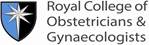 E echadderton-illing@rcog.org.uk | T +44 (0) 20 7772 6312 | W rcog.org.uk | S @RCObsGyn10-18 Union Street, London SE1 1SZ